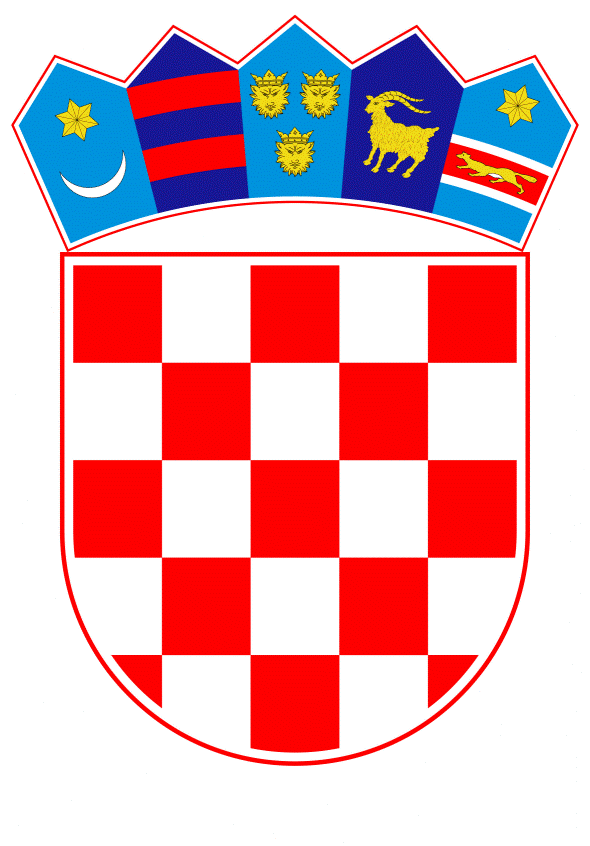 VLADA REPUBLIKE HRVATSKEZagreb, 25. svibnja 2023.______________________________________________________________________________________________________________________________________________________________________________________________________________________________Banski dvori | Trg Sv. Marka 2  | 10000 Zagreb | tel. 01 4569 222 | vlada.gov.hrNa temelju članka 31. stavka 3. Zakona o Vladi Republike Hrvatske („Narodne novine“, br. 150/11., 119/14., 93/16., 116/18. i 80/22.) i točaka II. i III. Odluke o kriterijima i postupku za prihvaćanje pokroviteljstva Vlade Republike Hrvatske („Narodne novine“, broj 44/16.), Vlada Republike Hrvatske je na sjednici održanoj ___________ 2023. donijelaZ A K L J U Č A K1.	Vlada Republike Hrvatske prihvaća pokroviteljstvo nad 18. konvencijom hrvatskih izvoznika i 16. dodjelom nagrada „Zlatni ključ“ najboljim izvoznicima za 2022. godinu, sukladno zamolbi Hrvatskih izvoznika.2.	Prihvaćanjem pokroviteljstva Vlada Republike Hrvatske ne preuzima nikakve financijske obveze. Klasa:Urbroj: Zagreb, O B R A Z L O Ž E N J EOvim Zaključkom Vlada Republike Hrvatske prihvaća pokroviteljstvo nad 18. konvencijom hrvatskih izvoznika i 16. dodjelom nagrada „Zlatni ključ“ najboljim izvoznicima za 2022. godinu , koja će se održati u Zagrebu u Kući za ljude i umjetnost - LAUBA, 3. srpnja 2023.Ministarstvo gospodarstva i održivog razvoja razmotrilo je zamolbu Hrvatskih izvoznika i ocijenilo da se radi o konvenciji od nacionalne važnosti koja pridonosi promicanju gospodarstva u cjelini, a koja se tradicionalno održava dugi niz godina te predlaže da Vlada Republike Hrvatske prihvati pokroviteljstvo nad predmetnom konvencijom, bez financijskih obveza. Predlagatelj:Ministarstvo gospodarstva i održivog razvojaPredmet:Prijedlog za prihvaćanje pokroviteljstva Vlade Republike Hrvatske nad  18. konvencijom hrvatskih izvoznika i 16. dodjelom nagrada „Zlatni ključ“ najboljim izvoznicima za 2022. godinuP R I J E D L O GPREDSJEDNIKmr. sc. Andrej Plenković